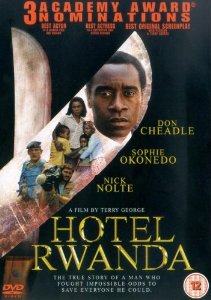 Other Questions. What kind of war happened in Rwanda just before the genocide?What did the United Nations do about this war?Why did the genocide start?How did Paul Rusesabagina manage to save a large group of people?Which charity (other than the UN) helped people in Rwanda? How did they help?The United Nations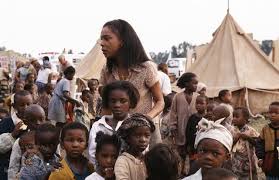 How did the UN General try to help the people in the hotel?How did the UN fail some the people of Rwanda?Note down some ways in which the UN helped refugees in Rwanda.  RecapThinking about what you have seen in the film you have watched and your own knowledge, note down answers to the following;Give some of the causes of war. Note down some of the groups of people that are affected by war.Note down some of the effects of war.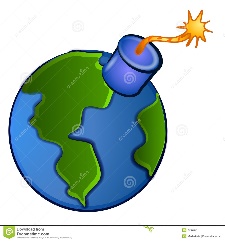 